Linköping under politikerveckan i Almedalen 2016Seminarier där Linköpings kommun deltar (22):Söndag 3/7Så skapas fler åtkomliga bostäder för hushåll med låga inkomsterhttp://www.almedalsveckan.info/event/user-view/34513?redir=Arrangör:SNS - Studieförbundet Näringsliv och SamhälleDag:3/7 2016 14:00 - 15:15Medverkande från Linköping: Kristina EdllundMåndag 4/7Så bygger vi tätt, grönt och blandathttp://www.almedalsveckan.info/event/user-view/42875?redir=%23eidx_2Arrangör:Vallastaden 2017, Okidoki ArkitekterDag:4/7 2016 09:00 - 09:55Medverkande från Linköping: Elias Aguirre (S), kommunalråd och ordförande i samhällsbyggnadsnämnden, Linköpings kommunDags att gå från ord till handling i klimatarbetet, men hur?http://www.almedalsveckan.info/event/user-view/38215?redir=%23eidx_8Arrangör:East Sweden, Cleantech Östergötland, ÖstgötautmaningenDag:4/7 2016 10:20 - 10:55Medverkande från Linköping: Nils Hillerbrand (MP), kommunalråd, Linköpings kommunNudging – så knuffas vi in i goda, gröna vanorhttp://www.almedalsveckan.info/event/user-view/37069?redir=%23eidx_9Arrangör:East Sweden, Region Östergötland, Linköpings Kommun, Linköpings universitet, Östsvenska HandelskammarenDag:4/7 2016 11:00 - 11:45Medverkande från Linköping : Elias Aguirre (S), kommunalråd och ordförande i samhällsbyggnadsnämnden, Linköpings kommunSolenergi – hållbar egenproducerad el till fast elpris i minst 25 http://www.almedalsveckan.info/event/user-view/34585?redir=%23eidx_4Arrangör: Rexel Sverige/ Rexel Energy SolutionDag: 4/7 2016 11:30 - 12:00Medverkande från Linköping: Nils Hillerbrand, Kommunalråd Linköping (MP)Hur snabbt kan en kommun bygga när antalet nya invånare fördubblas på ett år?http://www.almedalsveckan.info/event/user-view/37105?redir=%23eidx_16Arrangör:East Sweden, Region Östergötland, Linköpings Kommun, Linköpings universitet, Östsvenska HandelskammarenDag:4/7 2016 15:00 - 15:45Medverkande från Linköping: Kristina Edlund (S), ordförande, Kommunstyrelsen i LinköpingAvfall som bränsle för el och fjärrvärme - är det riktigt klokt?http://www.almedalsveckan.info/event/user-view/35467?redir=%23eidx_18Arrangör: Energiföretagen Sverige, Avfall SverigeDag: 4/7 2016 15:15 - 16:15Medverkande från Linköping: Klas Gustafsson, vice vd, Tekniska verken i LinköpingBygg Sverige starkt med höghastighetsjärnväghttp://www.almedalsveckan.info/event/user-view/40943?redir=%23eidx_21Arrangör:Swedtrain, TågoperatörernaDag: 5/7 2016 08:00 - 09:15Medverkande från Linköping: Kristina Edlund, Kommunalråd, LinköpingTisdag 5/7Utmaning för biogasen – hur skapas ett lönsamt kretslopp?http://www.almedalsveckan.info/event/user-view/37713?redir=%23eidx_23Arrangör:Avfall Sverige, Energigas SverigeDag:5/7 2016 08:30 - 09:30Medverkande från Linköping: Mattias Philipsson, Tekniska Verken i LinköpingHöghastighetsjärnväg – vad får vi för pengarna?http://www.almedalsveckan.info/event/user-view/40021?redir=%23eidx_2 Arrangör: SverigeförhandlingenDag: 5/7 2016 09:15 - 10:15Medverkande från Linköping: Kristina Edlund, KSO LinköpingFossiloberoende fordonsflotta 2030 – bra mål, men hur når vi dit?http://www.almedalsveckan.info/event/user-view/37243?redir=%23eidx_19 Arrangör: Cleantech Östergötland, Östgötautmaningen, Gröna BilisterDag: 5/7 2016 09:30 - 10:30Medverkande från Linköping: Nils Hillerbrand, Kommunalråd Linköping (MP)Vad behöver kommunerna för att skapa bra livsmiljöer? Dags för en ny arkitekturpolitikhttp://www.almedalsveckan.info/event/user-view/39849?redir=%23eidx_13Arrangör: Sveriges Arkitekter Dag: 5/7 2016 16:15 - 17:00 Medverkande från Linköping. stadsarkitekt Johanna Wiklander 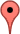 Använd två fingrar för att flytta kartanKartdata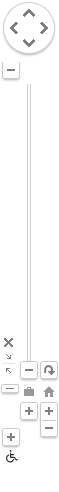 KartdataAnvändarvillkor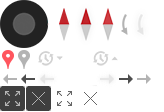 Rapportera ett kartfel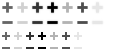 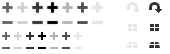 KartaSatellit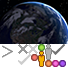 EtiketterOnsdag 6/790-talisterna – hur tänker de, vad driver dem och hur funkar de på arbetsmarknaden?http://www.almedalsveckan.info/event/user-view/37141?redir=%23eidx_18Arrangör:East Sweden, Region Östergötland, Linköpings Kommun, Linköpings universitet, Östsvenska HandelskammarenDag:6/7 2016 10:30 - 11:15Medverkande från Linköping: Narek Habo, ungdomsombud, Linköpings kommunSolrevolution, vad väntar vi på?http://www.almedalsveckan.info/event/user-view/39125?redir=%23eidx_21Arrangör:Naturskyddsföreningen, Solkompaniet, Telge EnergiDag:6/7 2016 11:00 - 11:40Medverkande från Linköping: Nils Hillerbrand, kommunalråd i Linköping, MiljöpartietInnovationsupphandling – hur handlar vi upp sånt som inte finns?http://www.almedalsveckan.info/event/user-view/38505?redir=%23eidx_5Arrangör:East Sweden, Region Östergötland, Linköpings Kommun, Linköpings universitet, Östsvenska HandelskammarenDag:6/7 2016 13:00 - 13:45Medverkande från Linköping: Kristina Edlund (S), ordförande, Kommunstyrelsen Linköpings kommunKunden, marknaden, tekniken – om energibranschens vision om framtidens energisystemhttp://www.almedalsveckan.info/event/user-view/39317?redir=%23eidx_0Arrangör: Energiföretagen SverigeDag: 6/7 2016 13:15 - 14:00Medverkande från Linköping: Per Everhill, ansvarig pa, Tekniska Verken i Linköping ABUrsprungsmärk maten i våra skolor, sjukhus och äldreboendenhttp://www.almedalsveckan.info/event/user-view/38603?redir=%23eidx_1Arrangör: Svenskt KöttDag: 6/7 2016 13:30 - 14:15Medverkande från Linköping: Åsa Kullberg, Affärsområdeschef, Linköpings kommunArkitektur för ett hållbart Gotland – hur lyckas vi med det?http://www.almedalsveckan.info/event/user-view/35855?redir=%23eidx_14Arrangör:Sveriges Arkitekter Gotland, Sveriges ArkitekterDag:6/7 2016 15:00 - 16:00Medverkande från Linköping: Johanna Wiklander, stadsarkitekt, Linköpings kommunHur stoppar vi terrorn? http://www.almedalsveckan.info/event/user-view/38749?redir=Arrangör: Lunds universitetDag:6/7 2016 16:00 - 17:00Medverkande från Linköping: Tomas Flygare, socialkontoret, Linköpings kommun.Torsdag 7/7Två år efter den nationella strategin för miljöåtgärder i vattenkraften. Vad händer?http://www.almedalsveckan.info/event/user-view/37937?redir=%23eidx_22Arrangör:Vattenfall AB, Energiföretagen SverigeDag:7/7 2016 09:00 - 10:00Medverkande från Linköping: Klas Gustafsson, vVD, Tekniska Verken i LinköpingFredag8/7Hur gör vi verkstad av bostadskrisens workshops och panelsamtal?http://www.almedalsveckan.info/event/user-view/43101?redir=%23eidx_2Arrangör:Chalmers, Västsvenska ArenanDag:8/7 2016 09:00 - 11:30Medverkande från Linköping: Johanna Wiklander, stadsarkitekt, LinköpingHur är läget? Vad krävs för att svenska kommuner ska börja med en vettig stadsplanering?http://www.almedalsveckan.info/event/user-view/43093?redir=%23eidx_3Arrangör:Chalmers, Västsvenska ArenanDag:8/7 2016 09:45 - 10:30Medverkande från Linköping: Johanna Wiklander, stadsarkitekt, LinköpingSeminarier med annan medverkan från Linköping (47):Måndag 4/7Har vi en skola för alla eller får några elever betala utanförskapets pris?http://www.almedalsveckan.info/event/user-view/38709?redir=%23eidx_1 Arrangör: Dyslexiförbundet FMLS, Svenska Dyslexiföreningen, Föräldraföreningen för Dyslektiska BarnDag: 4/7 2016 08:30 - 10:00Medverkande från Linköping: Idor Svensson, docent, Linköpings universitetNu ska klimatavtalet bli verklighethttp://www.almedalsveckan.info/event/user-view/37043?redir=%23eidx_3Arrangör:East Sweden, Region Östergötland, Linköpings Kommun, Linköpings universitet, Östsvenska HandelskammarenDag:4/7 2016 09:00 - 09:45Medverkande från Linköping: Björn-Ola Linnér, professor vid centrum för klimatpolitisk forskning, Linköpings universitet Förarlöst – men inte utan styrninghttp://www.almedalsveckan.info/event/user-view/36033?redir=%23eidx_4Arrangör:Chalmers, Västsvenska ArenanDag:4/7 2016 09:00 - 09:45Medverkande från Linköping: Lars Nielsen, professor, programdirektör WASP, Linköpings universitetStärk forskning och innovationskraft inom life science med djurfria metoderhttp://www.almedalsveckan.info/event/user-view/42281?redir=%23eidx_5Arrangör:Forska Utan DjurförsökDag:4/7 2016 09:00 - 10:00Medverkande från Linköping: Gunnar Cedersund, Universitetslektor, IMT, Linköpings universitetÅldersbedömning – nya möjligheter?http://www.almedalsveckan.info/event/user-view/37401?redir=%23eidx_3Arrangör: Svenska BarnläkarföreningenDag: 4/7 2016 09:40 - 10:40Medverkande från Linköping: Lars Sandman, professor i hälso- och sjukvårdsetik, Linköpings UniversitetFrån beslut till förändring – jämställdhetsintegrering av universitet och högskolorhttp://www.almedalsveckan.info/event/user-view/33359?redir=%23eidx_10Arrangör: Sveriges universitetslärarförbund (SULF), Nationella sekretariatet för genusforskning, Sveriges universitets- och högskoleförbund (SUHF)Dag: 4/7 2016 12:00 - 14:00Medverkande från Linköping: Helen Dannetun, rektor, Linköpings universitetÖvergrepp på nätet – hur påverkas utsatta barn?http://www.almedalsveckan.info/event/user-view/38539?redir=%23eidx_11Arrangör:Barnafrid - Nationellt kunskapscentrum, Linköpings universitetDag:4/7 2016 12:00 - 13:00Medverkande från Linköping: Linda Jonsson, post doktor, Barnafrid, Linköpings universitetEn mordutredning år 2020 med framtidens visualiseringsteknikhttp://www.almedalsveckan.info/event/user-view/37101?redir=%23eidx_12Arrangör:East Sweden, Region Östergötland, Linköpings Kommun, Linköpings universitet, Östsvenska HandelskammarenDag:4/7 2016 12:45 - 13:30Medverkande från Linköping: Anders Ynnerman, professor i vetenskaplig visualisering, Linköpings universitetMed folkbildningen in i framtidenhttp://www.almedalsveckan.info/event/user-view/41405?redir=%23eidx_10 Arrangör: Studieförbundet Bilda, FolkuniversitetetDag: 4/7 2016 13:00 - 13:45Medverkande från Linköping: Andreas Fejes, professor i vuxenpedagogik, Linköpings universitetFosterdiagnostik – vi har tekniken men har vi etiken?http://www.almedalsveckan.info/event/user-view/41287?redir=%23eidx_14Arrangör:Nationella Nätverk för Kunskap och Kommunikation kring Fosterdiagnostik (NNKKF), i samarbete med Statens medicinsk-etiska råd (Smer), Seminariet anordnas med stöd av, CSD (Centrum för sällsynta diagnoser) Sydöst, Riksförbundet FUB (för barn, unga och vuxna med utvecklingsstörning), Svenska Downsföreningen, SFMG (Svensk förening för medicinsk genetik), SFOG (Svensk förening för obstetrik och gynekologi)Dag:4/7 2016 13:30 - 14:45Medverkande från Linköping: Lars Sandman, professor i hälso-och sjukvårdsetik, Linköpings universitetFolkbildning med asylsökandehttp://www.almedalsveckan.info/event/user-view/40161?redir=%23eidx_14 Arrangör: FolkbildningsrådetDag: 4/7 2016 15:00 - 16:00Medverkande från Linköping: Andreas Fejes, professor i vuxenpedagogik, Linköpings universitetEtt långt och friskt liv – men inte för alla. Hur minskar vi hälsoklyftorna?http://www.almedalsveckan.info/event/user-view/38365?redir=%23eidx_19Arrangör:East Sweden, Region Östergötland, Linköpings Kommun, Linköpings universitet, Östsvenska HandelskammarenDag:4/7 2016 16:00 - 17:00Medverkande från Linköping: Margareta Kristenson, professor i socialmedicin och folkhälsovetenskap, Linköpings universitetTisdag 5/7Jag passar inte in nånstans – om vårdens utmaning att hantera den komplexa patientenhttp://www.almedalsveckan.info/event/user-view/41897?redir=%23eidx_20 Arrangör: Novartis Sverige AB, ReumatikerförbundetDag: 5/7 2016 10:00 - 11:30Medverkande från Linköping: Charlotta Enerbäck, Professor i dermatologi, Linköpings universitetSjälvständig i teorin, undernärd i praktiken? Hur fungerar maten för äldre som bor kvar hemma?http://www.almedalsveckan.info/event/user-view/38729?redir=%23eidx_21 Arrangör: LivsmedelsverketDag: 5/7 2016 10:15 - 11:15Medverkande från Linköping: Mikael Sanfridsson (S), kommunalråd och ordförande i äldrenämnden, Linköpings kommunVad är egentligen "medical marijuana"?http://www.almedalsveckan.info/event/user-view/38391?redir=%23eidx_22 Arrangör: Riksförbundet Narkotikafritt Samhälle, RNSDag: 5/7 2016 11:00 - 11:30Medverkande från Linköping: Kerstin Käll, överläkare, Universitetssjukhuset, LinköpingVarför behöver barn i förskolan skuggiga lekplatser?http://www.almedalsveckan.info/event/user-view/34399?redir=%23eidx_23 Arrangör: StrålsäkerhetsmyndighetenDag: 5/7 2016 11:45 - 12:45Medverkande från Linköping: Pia Strömqvist, förskolechef, förskolorna Himlaliv, Ängeln och Pärlan i LinköpingLjudmiljön i skolan sänker studieresultaten – vilken myndighet kontrollerar ljudmiljön?http://www.almedalsveckan.info/event/user-view/41165?redir= Arrangör: www.ljudskolan.se, Saint-Gobain Ecophon ABDag: 5/7 2016 11:45 - 13:30Medverkande från Linköping: Stig Arlinger, professor emeritus i teknisk audiologi, Linköping UniversitetSex som självskadebeteende – vad fyller det för funktion?http://www.almedalsveckan.info/event/user-view/38655?redir=%23eidx_6Arrangör:Barnafrid - Nationellt kunskapscentrum, Linköpings universitetDag:5/7 2016 12:00 - 13:00Medverkande från Linköping: Linda Jonsson, post doktor, Barnafrid, Linköping universitet, Carl Göran Svedin, professor, Barnafrid, Linköpings universitetÄr skolan för vetenskaplig(t) grund? – så kan skola och forskning mötashttp://www.almedalsveckan.info/event/user-view/40333?redir=%23eidx_1 Arrangör: Skolforskningsinstitutet, Vetenskap & Allmänhet (VA), VetenskapsrådetDag: 5/7 2016 13:00 - 14:30Medverkande från Linköping: Anja Thorsten, universitetsadjunkt, Linköpings universitetÄr skolan för vetenskaplig(t) grund? – så kan skola och forskning mötashttp://www.almedalsveckan.info/event/user-view/40333?redir=%23eidx_1 Arrangör: Skolforskningsinstitutet, Vetenskap & Allmänhet (VA), VetenskapsrådetDag: 5/7 2016 13:00 - 14:30Medverkande från Linköping: Anja Thorsten, universitetsadjunkt, Linköpings universitet.Implementering av Socialstyrelsens hjärtriktlinjer – dags att kavla upp ärmarna?http://www.almedalsveckan.info/event/user-view/33703?redir=%23eidx_2 Arrangör: Amgen ABDag: 5/7 2016 14:00 - 15:30Medverkande från Linköping: Lars-Åke Levin, Professor, Linköpings UniversitetLära lärosäten leda? Hur styrs universitet och högskolor bäst?http://www.almedalsveckan.info/event/user-view/37505?redir=%23eidx_3 Arrangör: Kungl. IngenjörsvetenskapsakademienDag: 5/7 2016 15:00 - 16:00Medverkande från Linköping: Helen Dannetun, rektor, Sveriges universitets- och högskoleförbund, Linköpings universitetKategoribostad eller inte?http://www.almedalsveckan.info/event/user-view/38847?redir=%23eidx_10Arrangör:Svenska StudenthusDag:5/7 2016 16:30 - 17:15Medverkande från Linköping: Johan Sterte, Rektor, Linköpings tekniska universitetOnsdag 6/7När barn på flykt möter välfärdssverige – om mottagandet av nyanlända barn hösten 2015http://www.almedalsveckan.info/event/user-view/39637?redir=%23eidx_5Arrangör: Forte - Forskningsrådet för hälsa, arbetsliv och välfärdDag: 6/7 2016 08:00 - 09:15Medverkande från Linköping: Karin Zetterqvist Nelsson, professor, Linköpings universitetMirjam Hagström, utredare, Linköpings universitetHur kan vi undvika förlossningsskador?http://www.almedalsveckan.info/event/user-view/34801?redir=%23eidx_7 Arrangör: SBU Statens beredning för medicinsk och social utvärderingDag: 6/7 2016 08:30 - 09:25Medverkande från Linköping: Eva Uustal, överläkare gynekologi och obstetrik, sakkunnig sbu, Linköpings universitetHur skapar vi tillväxt när robotarna tar över?http://www.almedalsveckan.info/event/user-view/38207?redir=%23eidx_15Arrangör:East Sweden, Linköpings Kommun, Linköpings universitet, Region Östergötland, Östsvenska HandelskammareMedverkande från Linköping: Fredrik Löfgren, civilingenjörsstudent och robotexpert, Linköpings universitetVem vill bli 150 år?http://www.almedalsveckan.info/event/user-view/41383?redir=%23eidx_16Arrangör:Statens medicinsk-etiska råd, SmerDag:6/7 2016 09:00 - 10:15Medverkande från Linköping: Lars Sandman, professor i hälso-och sjukvårdsetik, Linköpings universitetSå kopplar vi upp hela samhället – från lyktstolpar till avloppssystemhttp://www.almedalsveckan.info/event/user-view/38007?redir=%23eidx_17Arrangör:East Sweden, Region Östergötland, Linköpings Kommun, Linköpings universitet, Östsvenska HandelskammarenDag:6/7 2016 09:30 - 10:15Medverkande från Linköping: Helen Dannetun, rektor, Linköpings universitetNär tar robotarna över politik och media?http://www.almedalsveckan.info/event/user-view/43177?redir=%23eidx_19Arrangör:Sveriges RadioDag:6/7 2016 10:30 - 12:00Medverkande från Linköping: Fredrik Löfgren, robotutvecklare, Linköpings uni, Fredrik Heintz, docent i ai, Linköpings uni.Undanträngning eller medveten prioritering – hur påverkar standardiserade vårdförlopp?http://www.almedalsveckan.info/event/user-view/42137?redir=%23eidx_20Arrangör:Regionala cancercentrum i samverkan, SocialstyrelsenDag:6/7 2016 10:30 - 11:30Medverkande från Linköping : Thomas Davidsson, docent i utvärdering och hälsoekonomi, Prioriteringscentrum, Linköpings UniversitetSka vi verkligen berätta allt? Om konsekvenser av öppenhet om hälso- och sjukvårdens prioriteringarhttp://www.almedalsveckan.info/event/user-view/35801?redir=%23eidx_22Arrangör: Prioriteringscentrum, Linköpings universitet, Statens medicinsk-etiska råd (Smer)Dag: 6/7 2016 11:00 - 12:30Medverkande från Linköping: Per Carlsson, föreståndare, Prioriteringscentrum, Linköpings universitet, Lars Sandman, professor i hälso- och sjukvårdsetik, Linköpings universitetHälsosamma levnadsvanor för alla – framgångsrikt stöd för socioekonomiskt utsattahttp://www.almedalsveckan.info/event/user-view/41847?redir=%23eidx_14 Arrangör: Svenska LäkaresällskapetDag: 6/7 2016 11:00 - 12:00Medverkande från Linköping: Margareta Kristenson, professor, Linköpings Universitet, Kommissionen för jämlik hälsaSveriges tre bästa sjukhus ligger i Sydöstra sjukvårdsregionen. Vad är receptet?http://www.almedalsveckan.info/event/user-view/38405?redir=%23eidx_0Arrangör:East Sweden, Region ÖstergötlandDag:6/7 2016 11:30 - 12:15Medverkande från Linköping: Ditte Persson Lindell, vårddirektör, Universitetssjukhuset i Linköping, Region ÖstergötlandHur kan lärosätena bidra till en snabbare etablering för nyanlända på arbetsmarknaden?http://www.almedalsveckan.info/event/user-view/38463?redir=%23eidx_21 Arrangör: Sveriges universitets- och högskoleförbund (SUHF)Dag: 6/7 2016 12:30 - 14:00Medverkande från Linköping: Helen Dannetun, rektor, ordförande, Linköpings universitet, SUHFProgrammering i skolan – så förbereder vi för framtidens jobbhttp://www.almedalsveckan.info/event/user-view/37317?redir=%23eidx_23 Arrangör: Svenska Science CentersDag: 6/7 2016 13:00 - 14:00Medverkande från Linköping: Fredrik Löfgren, vinnare genikampen, Linköpings universitet, Fredrik Heintz, lektor & docent linköpings universitet, Trippel Helix om nationell samling om IT-strategi i skolanÄr beroende en sjukdom – och vad innebär i så fall det?http://www.almedalsveckan.info/event/user-view/39227?redir=%23eidx_3 Arrangör: Riksförbundet Narkotikafritt Samhälle, RNS, Kriminellas Revansch I Samhället, KRISDag: 6/7 2016 14:00 - 14:30Medverkande från Linköping: Kerstin Käll, överläkare, Universitetssjukhuset, LinköpingVad innebär energiuppgörelsen – och räcker den?http://www.almedalsveckan.info/event/user-view/39923?redir=%23eidx_12Arrangör:NaturskyddsföreningenDag:6/7 2016 14:00 - 15:00Medverkande från Linköping: Louise Trygg, professor i energisystem, Linköpings universitetFramtidens arbetsmarknad – hänger politiken och skolan med? Kan politikerna lära av näringslivet?http://www.almedalsveckan.info/event/user-view/38231?redir=%23eidx_15Arrangör:East Sweden, Region Östergötland, Linköpings Kommun, Linköpings universitet, Östsvenska HandelskammarenDag:6/7 2016 15:15 - 16:00Medverkande från Linköping: Christian Gustavsson (M), oppositionsråd, Linköpings kommunVar utvecklas högskolepolitiken – på departementet, webben eller lärosätena?http://www.almedalsveckan.info/event/user-view/38565?redir=%23eidx_6 Arrangör: Sveriges universitets- och högskoleförbund (SUHF)Dag: 6/7 2016 15:20 - 16:00Medverkande från Linköping: Helen Dannetun, rektor, ordförande, Linköpings universitet, SUHFGår det att förebygga allt våld mot barn?http://www.almedalsveckan.info/event/user-view/36321?redir=%23eidx_7 Arrangör: Stiftelsen Allmänna Barnhuset, BarnombudsmannenDag: 6/7 2016 15:40 - 16:00Medverkande från Linköping: Carl Göran Svedin, professor i barn- och ungdomspsykiatri, Barnafrid - Nationellt kunskapscentrum, Linköpings universitetFattigdomen i en pappmugg – skänker du eller inte? Konsekvenserna av ditt valhttp://www.almedalsveckan.info/event/user-view/40831?redir=%23eidx_18Arrangör:Läkarmissionen, Erikshjälpen, Sveriges Stadsmissioner, We EffectDag:6/7 2016 16:00 - 16:45Medverkande från Linköping: Lars Linebäck, Direktor Linköpings Stadsmission, styrelseledamot i Riksföreningen, Sveriges StadsmissionerDjurtransporter i Sverige och inom EU – utmaningar och lösningarhttp://www.almedalsveckan.info/event/user-view/37313?redir=%23eidx_9 Arrangör: Förbundet Djurens RättDag: 6/7 2016 16:30 - 17:45Medverkande från Linköping: Uno Wennergren, professor, Linköping UniversitetUtagerande beteende hos barn och ungdomar – trasiga eller elaka barn?http://www.almedalsveckan.info/event/user-view/38697?redir=%23eidx_10 Arrangör: Barnafrid - Nationellt kunskapscentrum, Linköpings universitetDag: 6/7 2016 17:15 - 18:15Medverkande från Linköping: Carl Göran Svedin, professor, Barnafrid, Linköpings universitetTorsdag 7/7Fler tips än någonsin om barnsexhandel på nätet – hur ska vi samverka mot brottsligheten?http://www.almedalsveckan.info/event/user-view/43723?redir=%23eidx_23Arrangör:ECPAT Sverige, Finanskoalitionen mot barnsexhandelDag:7/7 2016 10:30 - 12:00Medverkande från Linköping: Jesper Asplund, student, Linköpings Tekniska Högskola, Caroline Berggren, student, Linköpings Tekniska HögskolaHjärnforskning, alkoholberoende och begär efter kärlekhttp://www.almedalsveckan.info/event/user-view/40557?redir=%23eidx_11 Arrangör: Sveriges läkarförbund, Natur & KulturDag: 7/7 2016 12:00 - 12:45Medverkande från Linköping: Markus Heilig, professor i psykiatri och chef, Centrum för social och affektiv neurovetenskap (CSAN) vid Linköpings universitetEnergimonopol – ska en kommun få bestämma över ditt energival?http://www.almedalsveckan.info/event/user-view/34831?redir=%23eidx_12 Arrangör: Dagens industri, GeotecDag: 7/7 2016 13:00 - 14:00Medverkande från Linköping: Louise Trygg, professor, Linköpings UniversitetFör högre kunskapsresultat behövs likvärdighet, digitalisering och läromedel.http://www.almedalsveckan.info/event/user-view/34163?redir=%23eidx_1Arrangör:Svenska LäromedelDag:7/7 2016 13:00 - 14:00Medverkande från Linköping: Anna Johnsson Harrie, universitetslektor, Linköpings universitet